STaRR: Supporting Translation of Research in Rural	 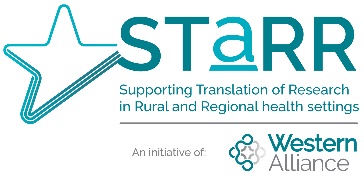 and Regional health settings rti								ng Expression of interest: Emerging Researcher Training Program 2023Western Alliance’s STaRR program aims to build research and research translation capacity in rural and regional health settings. STaRR is a multidimensional research translation capability building program. This expression of interest is for STaRR Emerging Researcher training.  STaRR training aims to provide health practitioners with the foundational research skills needed to develop a research translation-focused project (i.e., a project that will develop or use existing evidence to change in practice or policy). Approximately 2-4 hours of additional project work is required each week for 8 weeks (approx.) between the first, second, and third workshops to develop a research protocol or proposal. STaRR participants will receive mentoring support and access to just-in-time resources to assist them. We will pair you with a research mentor prior to the workshops or you can nominate your own mentor. There will be an opportunity for STaRR participants to apply for grant funding to progress their research idea or translate the findings into practice. Who can participate?All staff working at Western Alliance partner organisations (Barwon Health, Colac Area Health, East Grampians Health Service, Grampians Health, Portland District Health, St John of God Healthcare (Ballarat, Geelong and Warrnambool), South West Healthcare, Western District Health Service, Western Victoria PHN) are invited to apply for the STaRR program. We encourage those with limited or no prior research experience to apply. Western Alliance covers the cost of the training program, so it is free to participate. Workshops overviewThe training will comprise of three workshops that will be facilitated in a mix of in-person and online formats. The workshops will be underpinned by the principles of research translation and will cover the following broad topics:Your manager or team leader will be invited to parts of the workshops.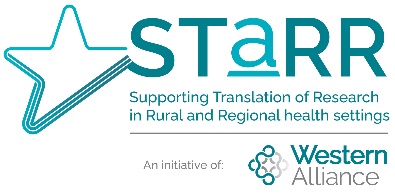 How to complete your EOIIdentify a translation-focused research idea (i.e., a project that will lead to changes in practice or policy) For support developing your research idea and completing your EOI, please contact your Western Alliance Research Translation Coordinator where available:Ballarat/East Grampians: Ella Ottrey is currently on leave – please contact Olivia King or Emma West for help completing your EOIGeelong/Colac: Michael Field MField@cah.vic.gov.au Hamilton/Warrnambool: Louise Greenstock Louise.Greenstock@wdhs.net Complete the EOI with your manager and ask that they sign itNominate your team members (we recommend a minimum of additional two people to support the project, one must be your team leader or manager)Submit completed EOI by 5pm on Monday 31st July to Olivia.King@barwonhealth.org.au Please contact Olivia King Olivia.King@barwonhealth.org.au or Emma West Emma.West@deakin.edu.au for more information. 	Timeline Please note, training dates and the venue for the first workshop are subject to changes. We will give you as much notice as possible about any changes.* To find out more please join us at the STaRR EOI information session on Wednesday June 14, 1:00 – 2:00PMhttps://deakin.zoom.us/j/87646863558?pwd=MjdtenlPdG9CSnIvWi9UYjIwZFJwZz09Meeting ID: 876 4686 3558 Password: 87664537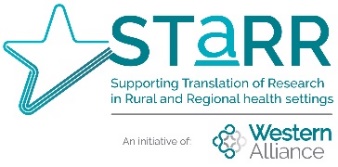 Expression of interest: Emerging Researcher Training Program 2023Please complete the following questions with your manager or team leader (maximum 200 words per response)Please see this 15 minute clip which provides more information about the STaRR emerging researcher training and some tips for completing your expression of interestWe recommend contacting your local Research Translation Coordinator (RTC) where available to discuss your EOI and to support you as neededPlease come along to an online information session on Wednesday 14th June at 1pm (Zoom details at the bottom of this document)Participant selection will be based on the strength of the responses to the following questions; however, selection will also consider geographic and organisational diversityPlease note that we may suggest alternative training and capability building strategies for some projects/ideasPlease describe the health problem or issue that you have identified at your organisation. Please briefly summarise some existing relevant research literature on your topic (maximum 200 words). What evidence is there to support your identified health problem or issue at your organisation? Please describe some local data that suggests there is a problem or issue (e.g., waitlists, length of stay, frequency of incidents, etc; maximum 200 words). Please contact your RTC or your data management officer if you need help accessing relevant local data.What change or benefit/s do you anticipate by undertaking a research project on this health problem or issue (maximum 200 words)? For example, change to local policy or clinical guidelines, change to practice within teams or across the organisation, increased awareness or understanding of a problem or issue, benefits to patients, teams, or organisations, etc.Who will be on your research / research translation team? Please state your team members’ names, role in their organisation and the role they will play in the project (maximum 200 words). Please note that your manager, team leader or senior clinician must be on your team, and other members may include practitioners, other managers/leaders, consumers, academic researchers etc. – please discuss with your RTC if you need help describing the roles of research team members.Your name: Employing organisation: Current role: Email address: Phone number: Your manager’s name: Enter textManager’s email address: Enter textManager’s signature: Enter textSubmit completed EOI to Olivia.King@barwonhealth.org.au by 5pm on Monday 31st July EOI Checklist (please ensure the points below have been addressed prior to submitting your EOI):Have you described a healthcare practice or policy problem or gap for your organisation?      Does your idea have potential to lead to a change in healthcare practice and/or policy that is supported by your manager or team leader? Have you got some local data to demonstrate the scope of the problem?      Has your manager/leader agreed to support your participation in the program Has you manager/leader agreed to participate in parts of the training that relate to their role? Has your manager/leader agreed to support you to work on your research idea between the three workshops for approximately two to four hours per week for eight weeks (please note, it may take longer than the eight-week (approx.) training period to complete your research protocol or proposal)? Have you identified a research team with at least two members other than yourself? Would participating in this program help to develop or enhance your research or research translation skills? 	* To find out more please join us at the STaRR EOI information session on Wednesday June 14, 1:00 – 2:00PMhttps://deakin.zoom.us/j/87646863558?pwd=MjdtenlPdG9CSnIvWi9UYjIwZFJwZz09Meeting ID: 876 4686 3558 Password: 87664537General introduction to research Common data collection techniquesDeveloping a researchable questionIntroduction to data analysisEthics and governanceResearch dissemination and impactIntroduction to research methodsConsumer and stakeholder engagementIntroduction to a research translation frameworkWorking with your mentorExpressions of interest• Open 1st June• Online information session 14th June* • Close 31st July at 5pm• Notification 8th AugustWorkshopsWeek of 11th September (in-person in Colac)Week of 9th October (online)Week of 30th October (online)